Appendix 1: Team Familiarity questionnaire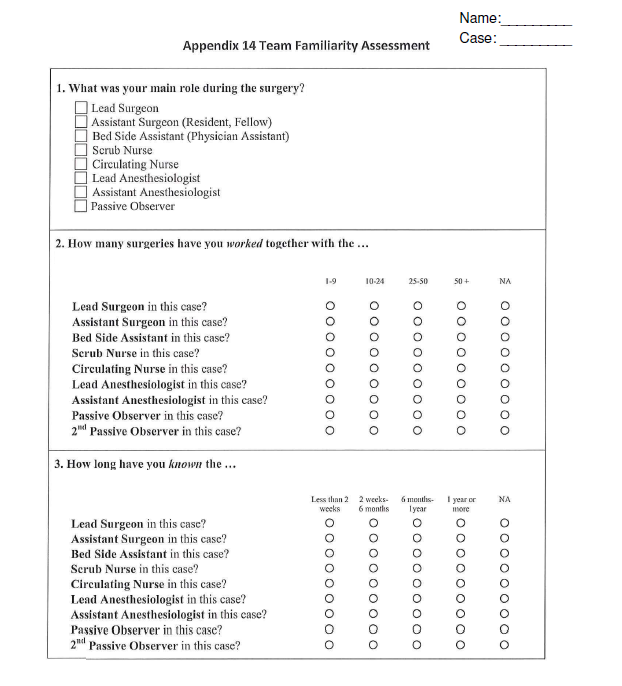 